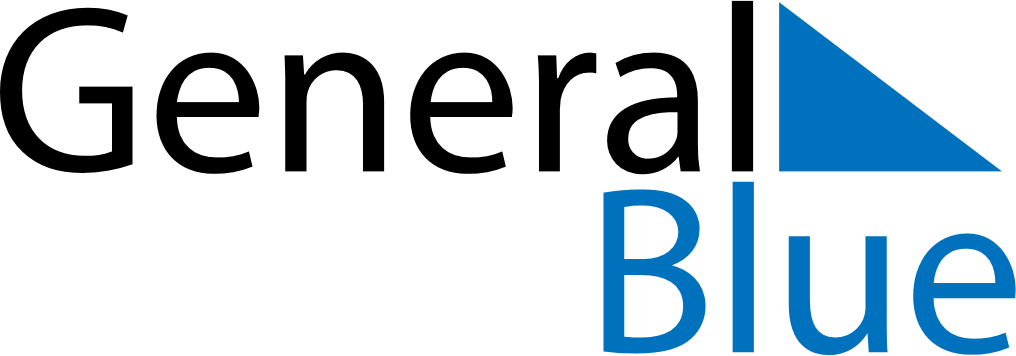 February 2020February 2020February 2020February 2020February 2020February 2020IcelandIcelandIcelandIcelandIcelandIcelandMondayTuesdayWednesdayThursdayFridaySaturdaySunday1234567891011121314151617181920212223Woman’s Day242526272829BolludagurSprengidagurAsh WednesdayNOTES